Supplementary InformationContents									Page NoPossible antigenic sites of MurG					2Possible binding sites of MurG					3Multiple sequence alignment 						5Resolution of candidate templates					6Pair-wise sequence alignment						7Secondary structure of MurG						8Evaluation of MurG model						9Interaction of MurG with ligands					13Pairwise structure alignment 						21Hydrophobic interaction of top four selected ligands                        22Table 1. The possible antigenic sites predicted using the EMBOSS-Antigenic programTable 2.  Binding site prediction of MurG using different types of prediction toolsFigure 1. Multiple sequence alignmentThe Multiple Sequence Alignment of MurG sequence from A. baumannii with the UDP-N-acetylglucosamine-N-acetylmuramyl (pentapeptide) pyrophosphoryl-undecaprenol N-acetylglucosamine transferase from Escherichia coli (Strain K12) (1F0K), Pseudomonas aeruginosa (strain ATCC 15692) (3S2U), as well as Oleandomycin glycosyltransferase from Streptomyces antibioticus (2IYF, 4M83).Figure 2. Resolution of Candidate TemplatesWeighted pair-group average clustering based on a distance matrix:                      .-------------------------------------------- 3s2uA @2.2    66.0000                      |        .---------------------------------------------------------- 1f0kA @1.9    89.5000        |        |                                                      .--- 2iyfA @1.7     1.0000        |                                                      |      .------------------------------------------------------------ 4m83A @1.7      +----+----+----+----+----+----+----+----+----+----+----+----+    93.0400   77.1100   61.1800   45.2500   29.3200   13.3900   -2.5400         85.0750   69.1450   53.2150   37.2850   21.3550    5.4250This indicated that the resolution of each template displayed during modeling by modelerFigure 3. Pair-wise Sequence Alignment#=======================================# Aligned_sequences: 2# 1: MurG# 2: 1F0K# Matrix: EBLOSUM62# Gap_penalty: 10.0# Extend_penalty: 0.5# Length: 359# Identity:     159/359 (44.3%)# Similarity:   219/359 (61.0%)# Gaps:          15/359 (4.2%)# Score: 693.0#=======================================MurG              10 KHVMMMAAGTGGHVFPALAVAKQLQQQGCQVSWLATPTGMENRLLKDQNI     59                     |.:|:||.||||||||.||||..|..||.||.||.|...||..|:....|1F0K               7 KRLMVMAGGTGGHVFPGLAVAHHLMAQGWQVRWLGTADRMEADLVPKHGI     56MurG              60 PIYQIDIQGVRGNGVIRKLAAPFKILKATFSAMRYMKQLKVDAVAGFGGY    109                     .|..|.|.|:||.|:...:|||.:|..|...|...||..|.|.|.|.|||1F0K              57 EIDFIRISGLRGKGIKALIAAPLRIFNAWRQARAIMKAYKPDVVLGMGGY    106MurG             110 VAGPGGLAARLLGIPVLIHEQNAVAGFTNAQLSRVAKVVCEAFPNTFPAS    159                     |:|||||||..|||||::||||.:||.||..|:::|..|.:|||..||.:1F0K             107 VSGPGGLAAWSLGIPVVLHEQNGIAGLTNKWLAKIATKVMQAFPGAFPNA    156MurG             160 EKVVTTGNPVRREITDILSPKWRYDEREQAGKPLNILIVGGSLGAKALNE    209                     |.|   |||||.::..:..|:.|...||   .|:.:|:||||.||:.||:1F0K             157 EVV---GNPVRTDVLALPLPQQRLAGRE---GPVRVLVVGGSQGARILNQ    200MurG             210 RLPPALKQLEVPLNIFHQCGQQQVEATQALYADA--PANLTVQVLPFIED    257                     .:|....:|...:.|:||.|:...::.:..||:|  |.:   :|..||:|1F0K             201 TMPQVAAKLGDSVTIWHQSGKGSQQSVEQAYAEAGQPQH---KVTEFIDD    247MurG             258 MAKAYSEADLIICRAGALTVTEVATAGVAAVFVPLPIAVDDHQTANAKFL    307                     ||.||:.||:::||:|||||:|:|.||:.|:|||.. ..|..|..||..|1F0K             248 MAAAYAWADVVVCRSGALTVSEIAAAGLPALFVPFQ-HKDRQQYWNALPL    296MurG             308 ADVGAAKICQQSTMTPE-VLNQLFTTLMNRQLLTEMAVKARQHAQPNATQ    356                     ...|||||.:|..::.: |.|.|  ...:|:.|..||.:||..:.|:||:1F0K             297 EKAGAAKIIEQPQLSVDAVANTL--AGWSRETLLTMAERARAASIPDATE    344MurG             357 HVVDLIQKM    365                     .|.:.:.::1F0K             345 RVANEVSRV    353Pairwise sequence alignment among MurG and the UDP-N-acetylglucosamine-N-acetylmuramyl (pentapeptide) pyrophosphoryl-undecaprenol N-acetylglucosamine transferase (1F0K) from Escherichia coli (Strain K12) showing the conserved regions in green color.Figure 4. Secondary Structure of MurG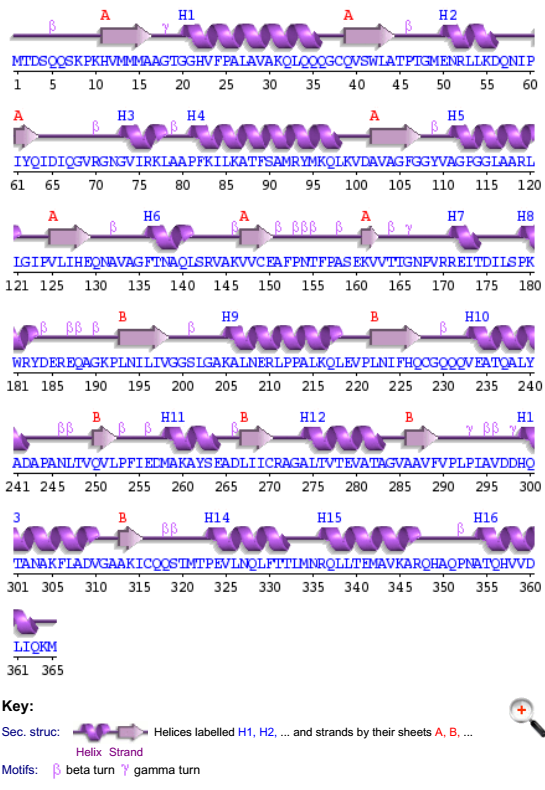 Figure 5. Model Evaluation score of MurG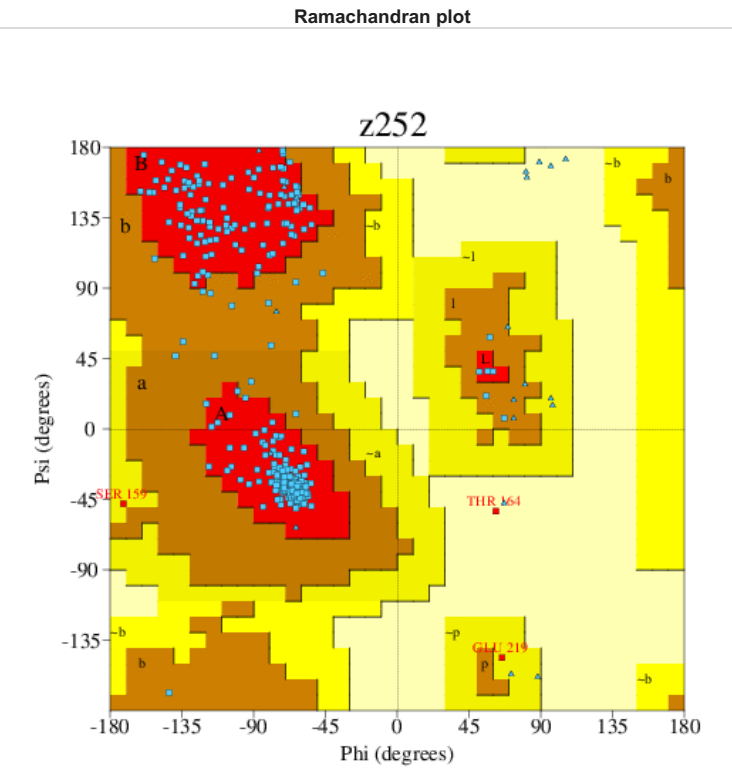 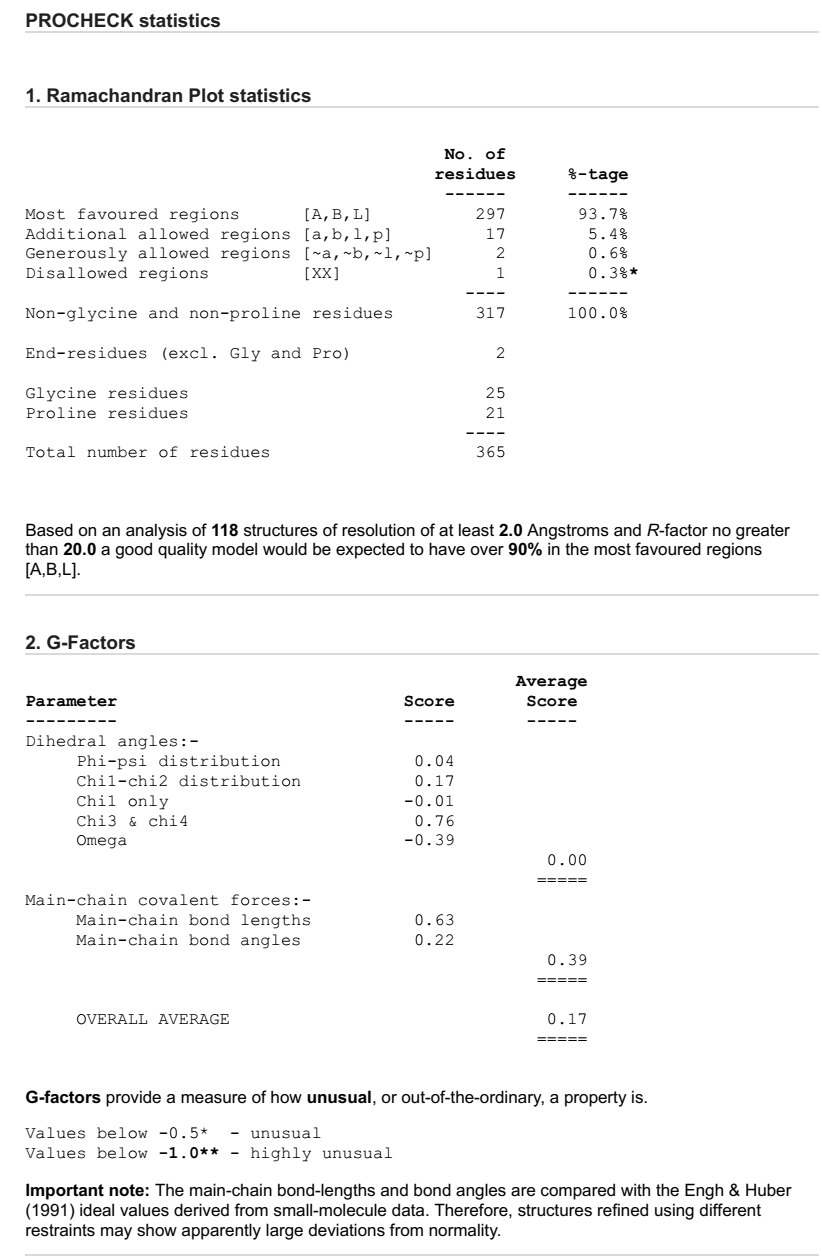 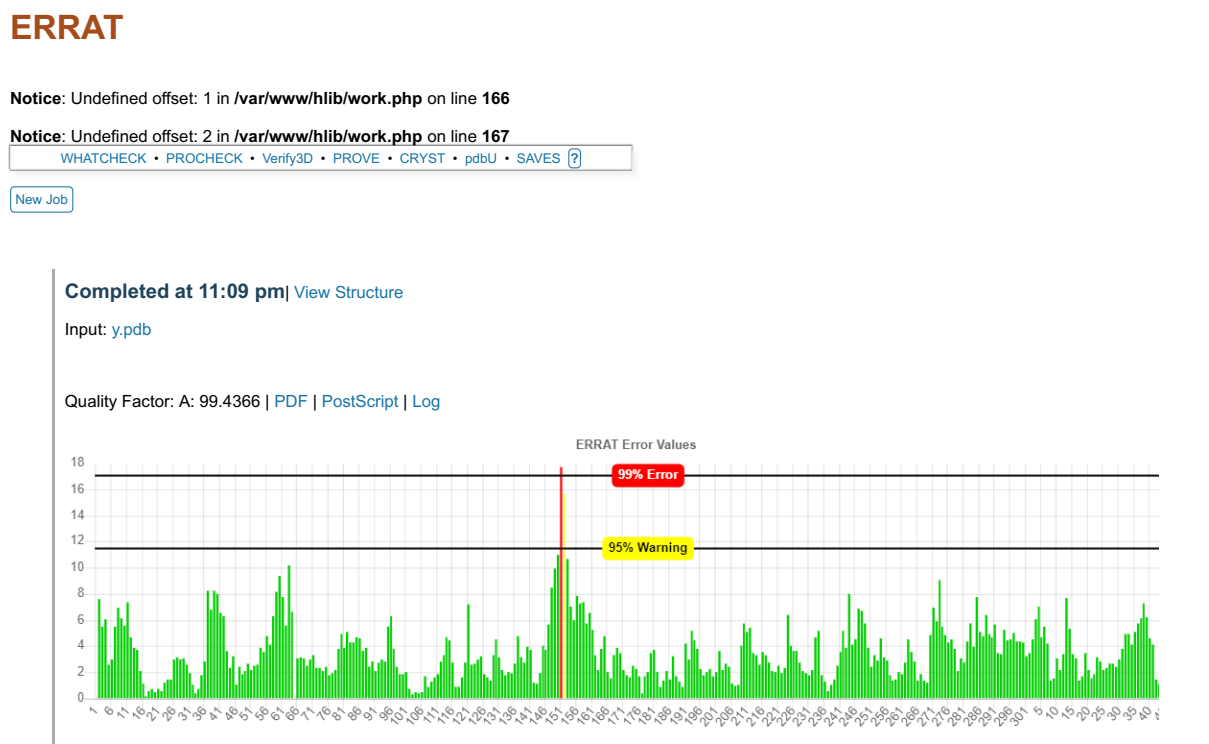 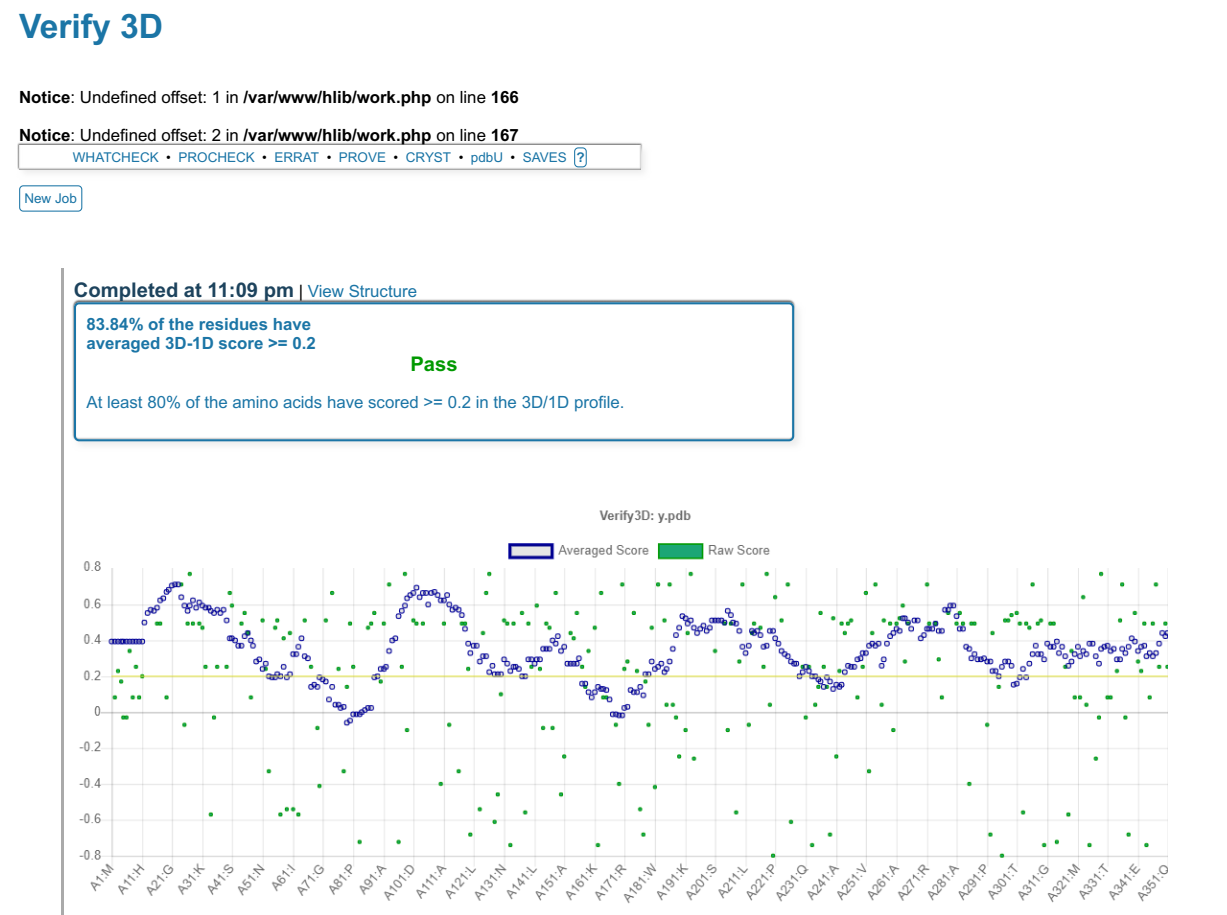 Model evaluation score of MurG structure using PROCHECK, ERRAT, and Verify_3D after energy minimizationFigure 6. Interactions of MurG with Ligands(a)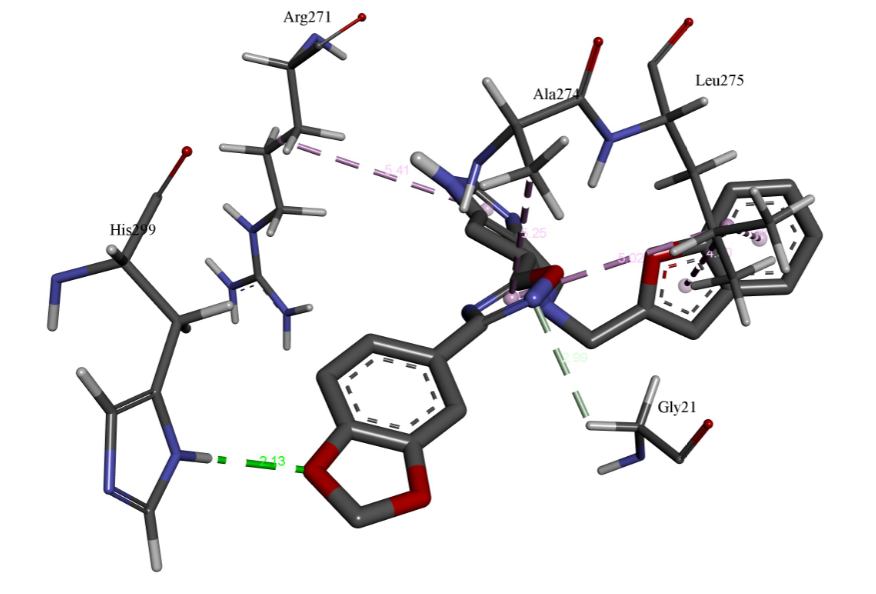                                  (b)                                                                                 (c)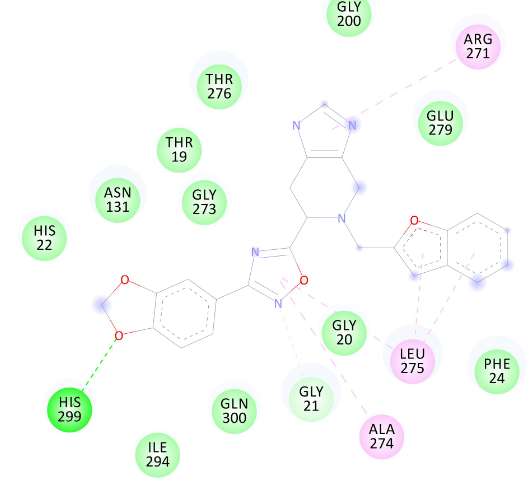 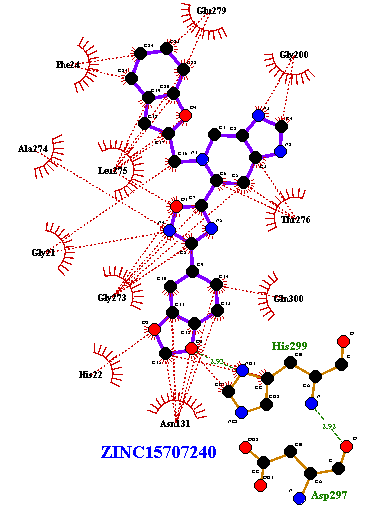 Interactions of ligand ZINC15707240 to the MurG (a) three-dimensional orientation of catalytic site residues of MurG interacting with compound ZINC15707240 (sliver) through hydrogen bond (green bond color) and pi-interaction (pinkish bond color) (b) two-dimensional representation of MurG residues (slightly green without bond formation) interacting with ligand ZINC15707240 by van der Waals interactions (c) two-dimensional representation of MurG residues (connected with red lines) interacting with ligand ZINC15707240 via hydrophobic interactions.(a)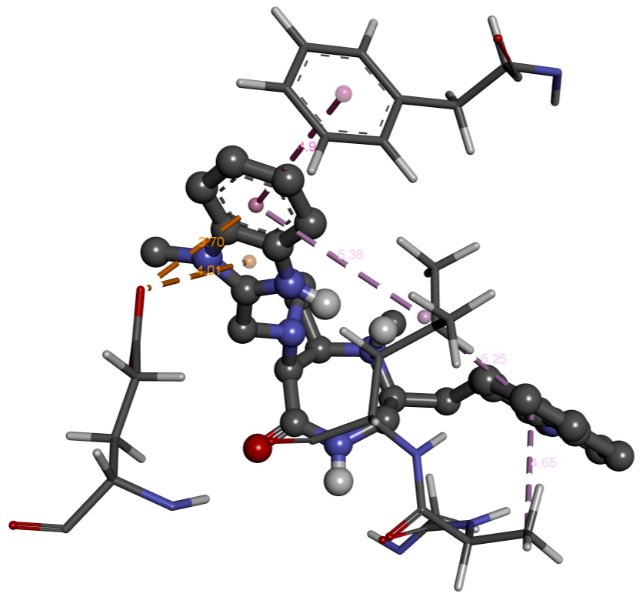                           (b)                                                                             (c)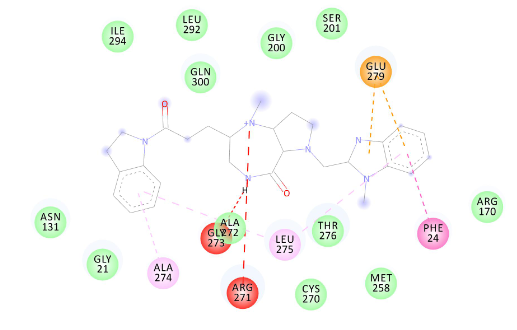 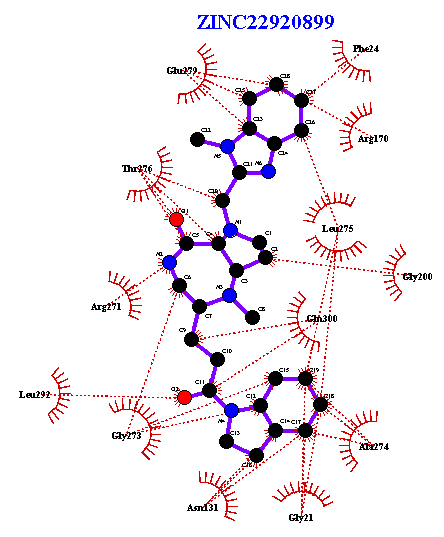 Interactions of ligand ZINC22920899 to the MurG (a) three-dimensional orientation of catalytic site residues of MurG interacting with compound ZINC22920899 (sliver) through pi-interaction (b) two-dimensional representation of MurG residues interacting with ligand ZINC22920899 dominated by van der Waals interactions (slightly green color without bond formation) (c) two-dimensional representation of MurG residues interacting with ligand ZINC22920899 via hydrophobic interactions.                             (a)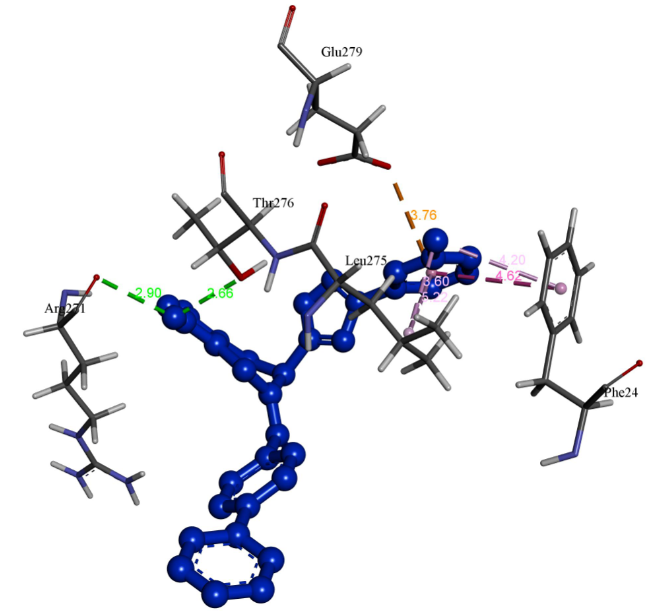                      (b)                                                                                 (c)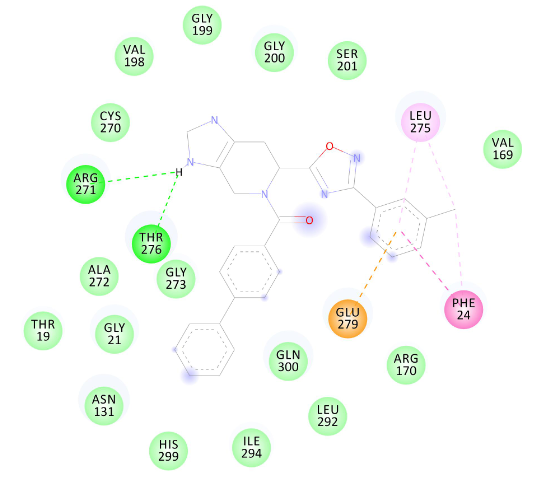 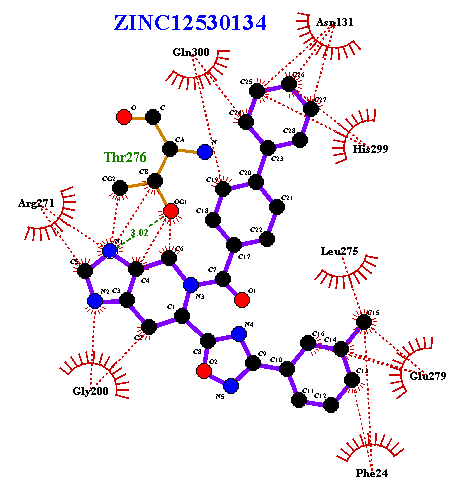 Interactions of ligand ZINC12530134 to the MurG (a) three-dimensional orientation of catalytic site residues of MurG interacting with compound ZINC12530134 (blue) through hydrogen bond (green bond color) and pi-interaction (pinkish bond color) (b) two-dimensional representation of MurG residues (slightly green color without bond formation) interacting with ligand ZINC12530134 by van der Waals interactions (c) two-dimensional representation of MurG residues (connected with red lines) interacting with ligand ZINC12530134 via hydrophobic interactions.(a)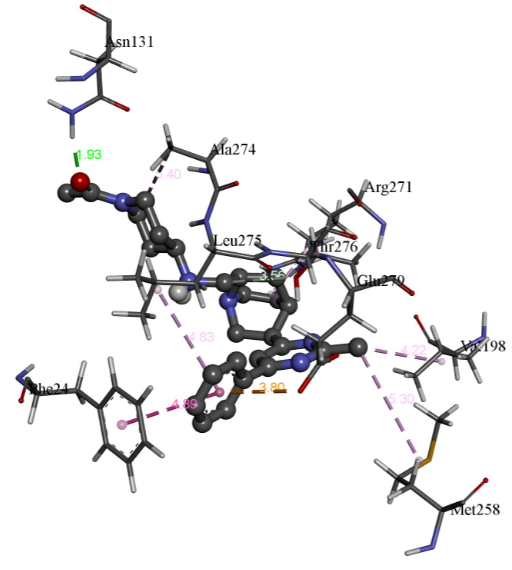                   (b)                                                                                              (c)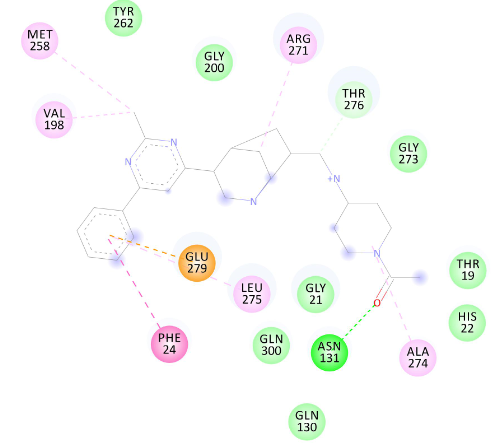 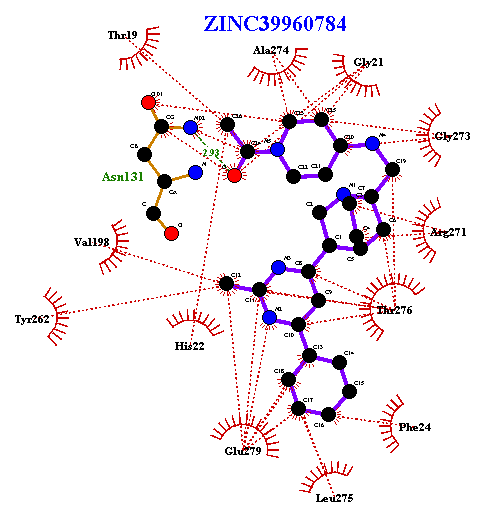 Interactions of ligand ZINC39960784 to the MurG (a) three-dimensional orientation of catalytic site residues of MurG interacting with compound ZINC39960784 (sliver) through hydrogen bond (green bond color) and pi-interaction (pinkish bond color) (b) two-dimensional representation of MurG residues (slightly green color without bond formation) interacting with ligand ZINC39960784 by van der Waals interactions (c) two-dimensional representation of MurG residues (connected with red lines) interacting with ligand ZINC39960784 via hydrophobic interactions.     (a)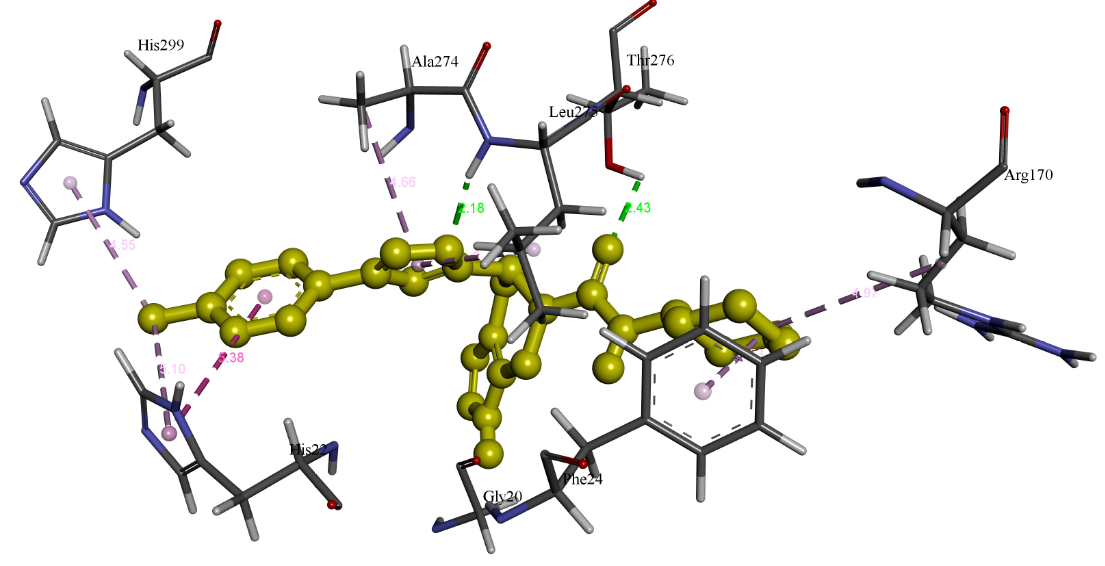              (b)                                                                                (c)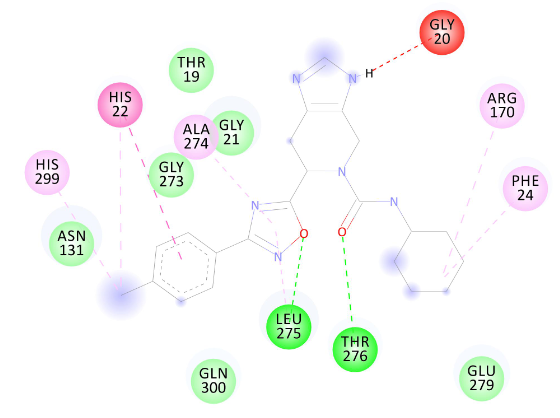 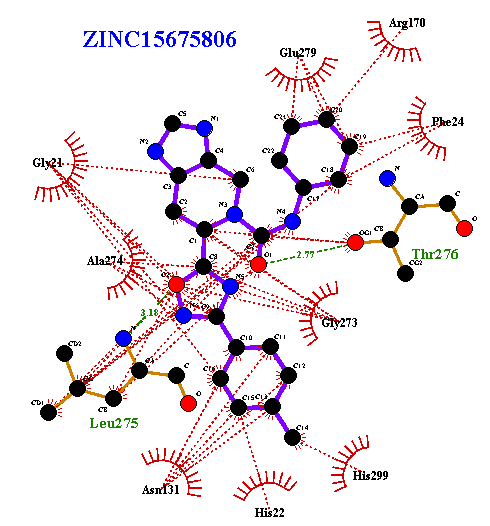 Interactions of ligand ZINC15675806 to the MurG (a) three-dimensional orientation of catalytic site residues of MurG interacting with compound ZINC15675806 (yellowish) through hydrogen bond (green bond color) and pi-interaction (pinkish bond color) (b) two-dimensional representation of MurG residues (slightly green color without bond formation) interacting with ligand ZINC15675806 by van der Waals interactions (c) two-dimensional representation of MurG residues (connected with red lines) interacting with ligand ZINC15675806 via hydrophobic interactions.           (a)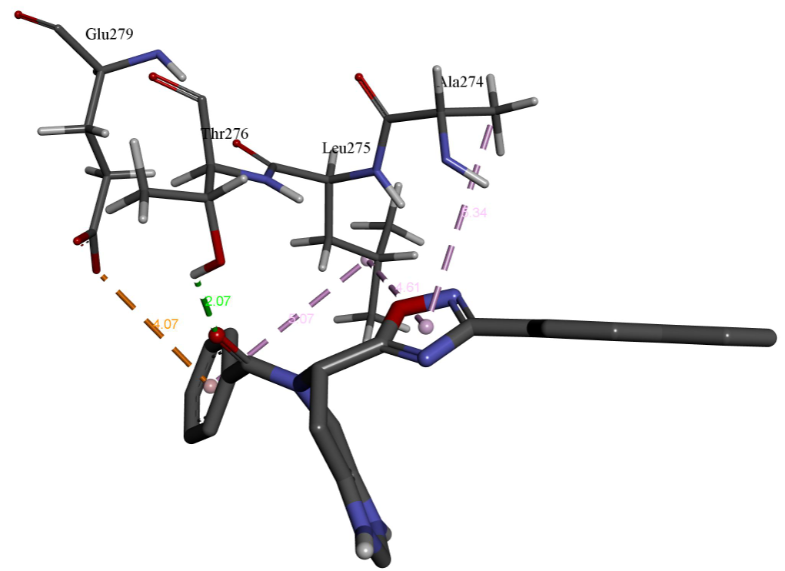 (b)                                                                          (c)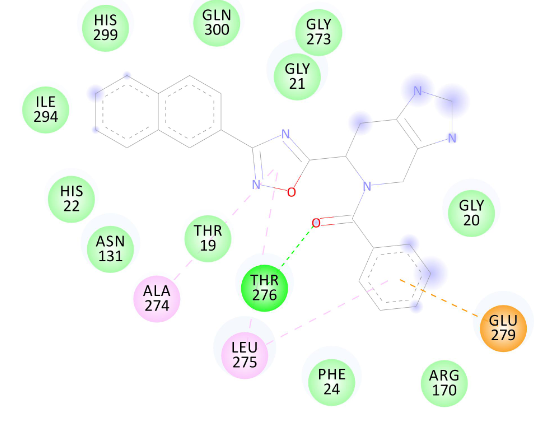 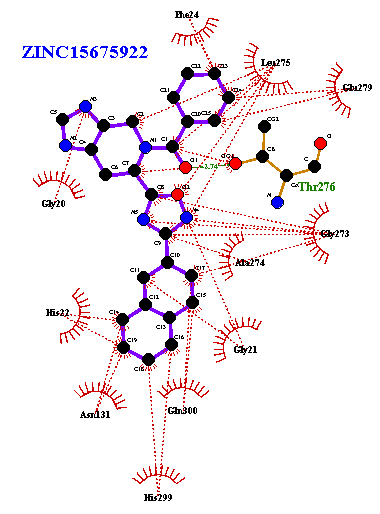 Interactions of ligand ZINC15675922 to the MurG (a) three-dimensional orientation of catalytic site residues of MurG interacting with compound ZINC15675922 (slivery) through hydrogen bond (green bond color) and pi-interaction (pinkish bond color) (b) two-dimensional representation of MurG residues (slightly green color without bond formation) interacting with ligand ZINC15675922 by van der Waals interactions (c) two-dimensional representation of MurG residues (connected with red lines) interacting with ligand ZINC15675922 via hydrophobic interactions.(a)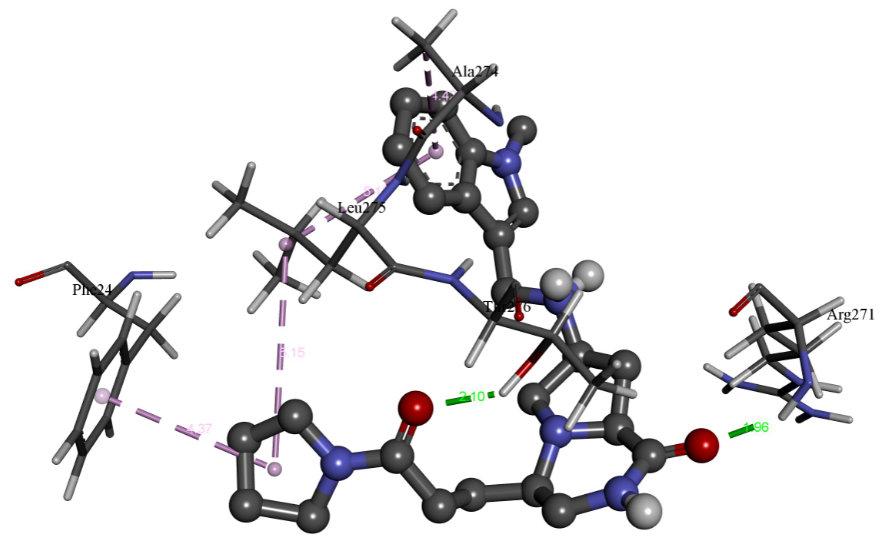                  (b)                                                                                (c)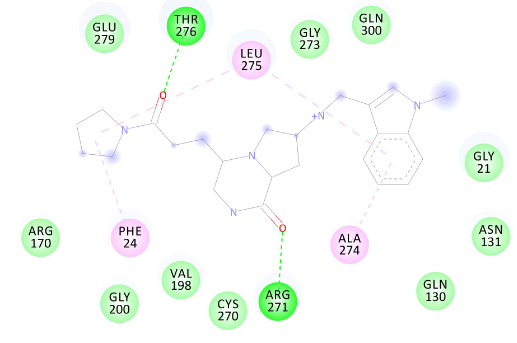 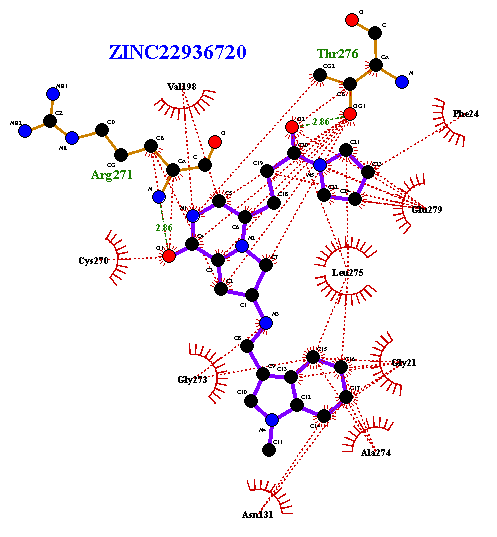 Interactions of ligand ZINC22936720 to the MurG (a) three-dimensional orientation of catalytic site residues of MurG interacting with compound ZINC22936720 (slivery) through hydrogen bond (green bond color) and pi-interaction (pinkish bond color) (b) two-dimensional representation of MurG residues (slightly green color without bond formation) interacting with ligand ZINC22936720 by van der Waals interactions (c) two-dimensional representation of MurG residues (connected with red lines) interacting with ligand ZINC22936720 via hydrophobic interactions.(a)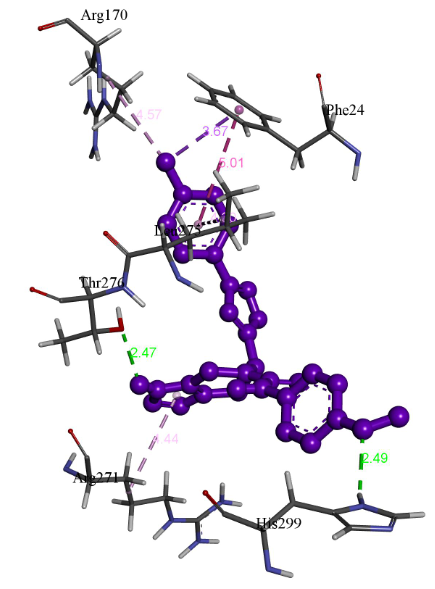     (b)                                                                                             (c)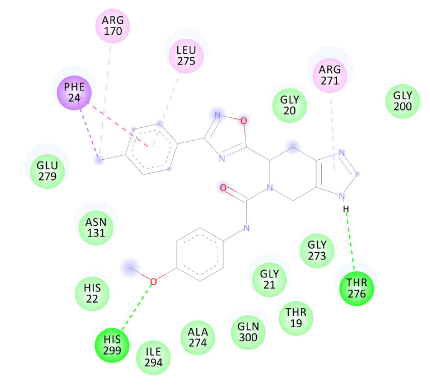 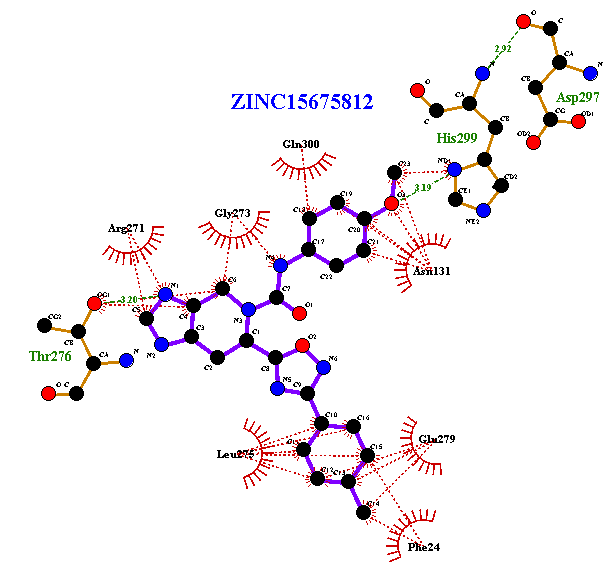 Interactions of ligand ZINC15675812 to the MurG (a) three-dimensional orientation of catalytic site residues of MurG interacting with compound ZINC15675812 (purple) through hydrogen bond (green bond color) and pi-interaction (pinkish bond color) (b) two-dimensional representation of MurG residues (slightly green color without bond formation) interacting with ligand ZINC15675812 by van der Waals interactions (c) two-dimensional representation of MurG residues (connected with red lines) interacting with ligand ZINC15675812 via hydrophobic interactions.Figure 7. Pairwise Structure alignment obtained from FATCAT webserver using Flexible approach.Align pdb1.pdb 365 with pdb2.pdb 351P-value 0.00e+00 Afp-num 42510 Identity 43.54% Similarity 60.67%Block 0 afp 42 score 977.92 rmsd 0.77 gap 16 (0.05%).    :    .    :    .    :    .    :    .    :    .    :    .    :Chain 1:   10 KHVMMMAAGTGGHVFPALAVAKQLQQQGCQVSWLATPTGMENRLLKDQNIPIYQIDIQGVRGNGVIRKLA              1111111111111111111111111111111111111111111111111111111111111111111111Chain 2:    7 KRLMVMAGGTGGHVFPGLAVAHHLMAQGWQVRWLGTADRMEADLVPKHGIEIDFIRISGLRGKGIKALIA.    :    .    :    .    :    .    :    .    :    .    :    .    :Chain 1:   80 APFKILKATFSAMRYMKQLKVDAVAGFGGYVAGPGGLAARLLGIPVLIHEQNAVAGFTNAQLSRVAKVVC              1111111111111111111111111111111111111111111111111111111111111111111111Chain 2:   77 APLRIFNAWRQARAIMKAYKPDVVLGMGGYVSGPGGLAAWSLGIPVVLHEQNGIAGLTNKWLAKIATKVM.    :    .    :    .    :    .    :    .    :    .    :    .    :Chain 1:  150 EAFPNTFPASEKVVTTGNPVRREITDILSPKWRYDEREQAGKPLNILIVGGSLGAKALNERLPPALKQLE              11111111 11111  1111111111111111111111   11111111111111111111111111111Chain 2:  147 QAFPGAFP-NAEVV--GNPVRTDVLALPLPQQRLAGRE---GPVRVLVVGGSQGARILNQTMPQVAAKLG.    :    .    :    .    :    .    :    .    :    .    :    .    :Chain 1:  220 VPLNIFHQCGQQQVEATQALYADAPANLTVQVLPFIEDMAKAYSEADLIICRAGALTVTEVATAGVAAVF              111111111111111111111111111 111111111111111111111111111111111111111111Chain 2:  211 DSVTIWHQSGKGSQQSVEQAYAEAGQP-QHKVTEFIDDMAAAYAWADVVVCRSGALTVSEIAAAGLPALF.    :    .    :    .    :    .    :    .    :    .    :    .    :Chain 1:  290 VPLPIAVDDHQTANAKFLADVGAAKICQQSTMTPEVLNQLFTTLMNRQLLTEMAVKARQHAQPNATQHVV              111111 1111111111111111111111111111111111111 1111111111111111111111111Chain 2:  280 VPFQHK-DRQQYWNALPLEKAGAAKIIEQPQLSVDAVANTLAGW-SRETLLTMAERARAASIPDATERVA.Chain 1:  360 DLIQKM              111111Chain 2:  348 NEVSRVThe pairwise structure alignment of MurG model structure and its template (1F0K) structure Figure 8. Hydrophobic interaction of top four selected ligands with MurG model structure                a                                                                                b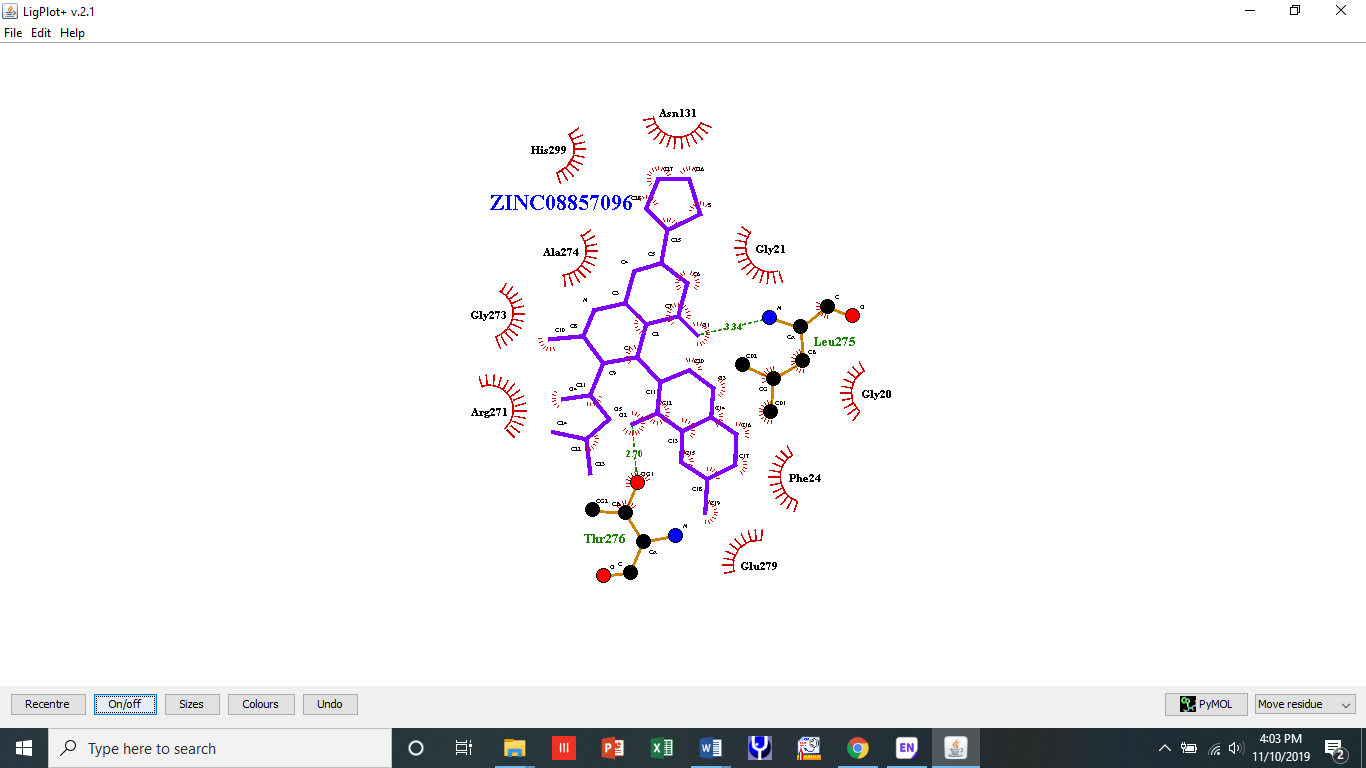 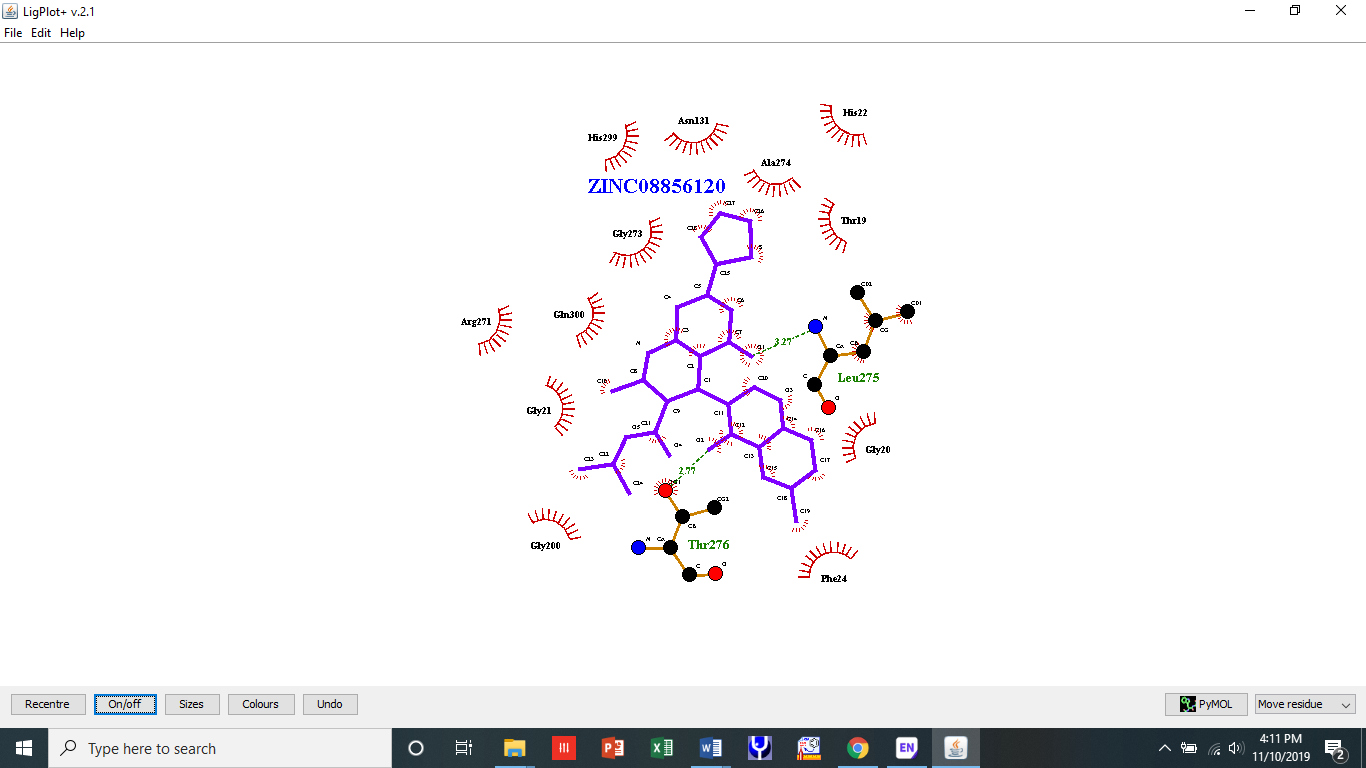                 C                                                                                                       d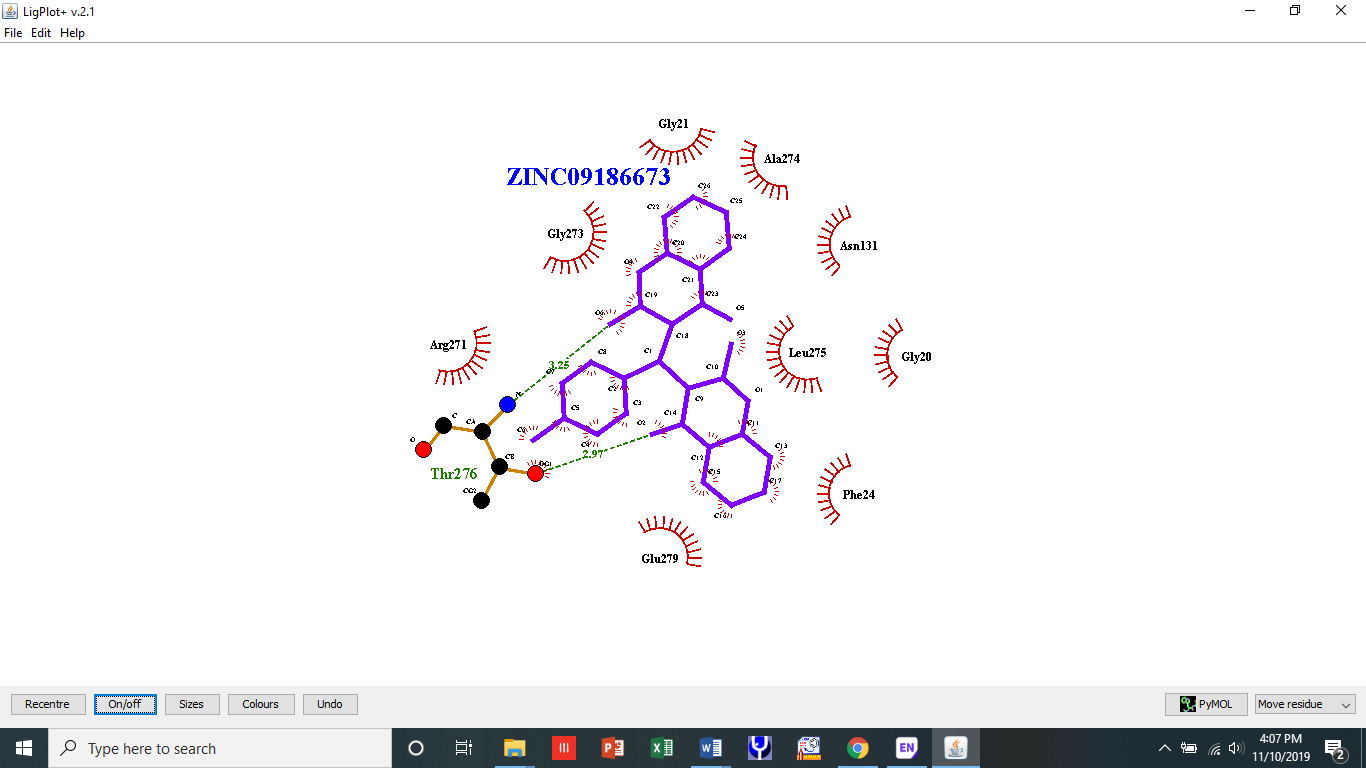 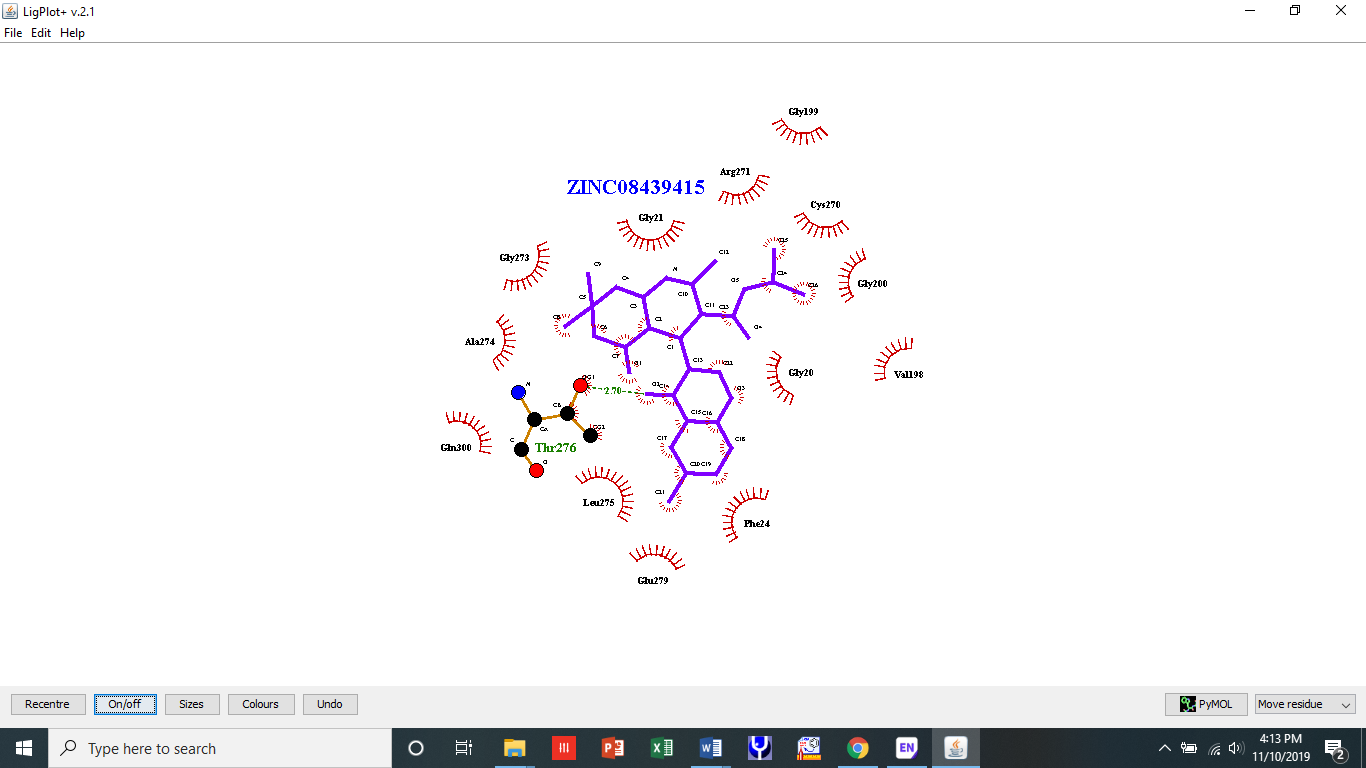 Two-dimensional representation of MurG interacting with ligand ZINC09186673, ZINC08856120, ZINC08439415 and ZINC08857096 mainly via hydrophobic interactions. Hydrophobic contacts are represented by red arc with spokes radiating towards the ligand atoms they contact. The contacted atoms are shown with spokes radiating back. SNoPosition of antigenic siteAntigenic site sequence 1.264-299EADLIICRAGALTVTEVATAGVAAVFVPLPIAVDDH2.141-152LSRVAKVVCEAF3.246-255NLTVQVLPFI420-44GGHVFPALAVAKQLQQQGCQVSWLA597-136QLKVDAVAGFGGYVAGPGGLAARLLGIPVLIHEQNAVAGF6355-362TQHVVDLI7192-201PLNILIVGGS8304-319AKFLADVGAAKICQQS9212-244PPALKQLEVPLNIFHQCGQQQVEATQALYADAP1075-88IRKLAAPFKILKAT11159-166SEKVVTTG12323-332PEVLNQLFTT1359-68IPIYQIDIQG14174-180TDILSPKEstimated binding site using CASTpEstimated binding site using PockDrugEstimated binding site using CavitypPlusEstimated binding site using 3DLigandSite Common binding siteGly18, Ser201Gly20Gly18, Gly199Thr19Gly20Thr19, Leu202Ile255Thr19, Gly200Gly20Arg170Gly20, Gly203Arg170Gly20, Ser201Gly21Gly200Gly21, Gln227Ile173Gly21, Leu202His22Ser201His22, Gln230Val198His22, Gly203Arg170Gln227Val23, Phe254Gly200Val23, Ala204Gly200Phe254Phe24, Ile255Ser201Phe24, Gln227Ser201Leu275Leu27, Glu256Gln227Pro25, Gly229Gln227Thr276Ala28, Met258Phe254Leu27, Gln230Phe254Glu279Lys31, Tyr262Met258Ala28, Pro253Gly273Gln32, Ile268Tyr262Val29, Phe254Ala274Gln35, Cys270Ile268Lys31, Ile255Leu275Met49, Arg271Cys270Trp42, Glu256Thr276Arg52, Gly273Leu275Met49, Asp257Val277Leu53, Ala274Thr276Glu50, Met258Glu279Asp56, Leu275Glu279Arg52, Ala259Gln57, Thr276Leu53, Tyr262Gln130, Glu279Leu54, Ile268Asn131, Thr282Asp56, Ile269Val133, Leu292Gln57, Cys270Gly135, Ile294Phe106, Arg271Thr165, His299Gly107, Ala272Asn167, Gln300Gly108, Gly273Pro168, Asn303Glu129, Ala274Val169, Arg347Gln130, Leu275Arg170, Ala350Asn131, Thr276Arg171, Gln351Val133, Val277Glu172Ala134, Thr278Ile173 Gly135, Glu279Thr174Phe136, Leu292Val198 Thr137, Ile294Gly199Asn138, Asp297Gly200Asn167, Asp298Gln356Pro168, His299Thr355Val169, Gln300Ala354Arg170, Asn303Asn353Arg171, Ile173Pro352Glu172, Val198Reference sequence (1): MurGIdentities normalised by aligned length.Colored by: identity                    cov    pid   1 [        .         .         .         .         :         .         .         . 80 1 MurG           100.0% 100.0%     MTDSQQSKPKHVMMMAAGTGGHVFPALAVAKQLQQQGCQVSWLATPTGMENRLLKDQNIPIYQIDIQG------VRGNGV    2 3S2U            95.3%  46.6%     M-------KGNVLIMAGGTGGHVFPALACAREFQARGYAVHWLGTPRGIENDLVPKAGLPLHLIQVSG------LRGKGL    3 1F0K            96.4%  41.4%     M---MSGQGKRLMVMAGGTGGHVFPGLAVAHHLMAQGWQVRWLGTADRMEADLVPKHGIEIDFIRISG------LRGKGI    4 2IYF            95.3%  18.5%     MT--TQTTPAHIAMFSIAAHGHVNPSLEVIRELVARGHRVTYAIPPVFADKVAATGPRPVLYHSTLPGPDADPEAWGSTL    5 4M83            95.3%  18.5%     MT--TQTTPAHIAMFSIAAHGHVNPSLEVIRELVARGHRVTYAIPPVFADKVAATGARPVLYHSTLPGPDADPEAWGSTL                        cov    pid  81          .         1         .         .         .         .         :         . 1601 MurG           100.0% 100.0%     IRKLAAPFKILKATFSAMRYMKQLKVDAV--AGFGGYVAGPGGLAARLLGIPVLIHEQNAVA--GFTNAQLSRVAKVVCE    2 3S2U            95.3%  46.6%     KSLVKAPLELLKSLFQALRVIRQLRPVCV--LGLGGYVTGPGGLAARLNGVPLVIHEQNAVA--GTANRSLAPIARRVCE    3 1F0K            96.4%  41.4%     KALIAAPLRIFNAWRQARAIMKAYKPDVV--LGMGGYVSGPGGLAAWSLGIPVVLHEQNGIA--GLTNKWLAKIATKVMQ    4 2IYF            95.3%  18.5%     LDNVE-PF--LNDAIQALPQLADAYADDIPDLVLHDITSYPARVLARRWGVPAVSLSPNLVAWKGYEEEVAEPMWREPRQ    5 4M83            95.3%  18.5%     LDNVE-PF--LNDAIQALPQLADAYADDIPDLVLHDITSYPARVLARRWGVPAVSLSPNLVAWKGYEEEVAEPMWREPRQ                        cov    pid 161          .         .         .         2         .         .         .         . 2401 MurG           100.0% 100.0%     A---------------------FPNTFPASEKVVTTGNP---------VRREITDILSPKWRYDEREQA------GKPLN    2 3S2U            95.3%  46.6%     A---------------------FPDTFPASDKRLTTGNP---------VRGELF--------LDAHARA---PLTGRRVN    3 1F0K            96.4%  41.4%     A---------------------FPGAFPNAE---VVGNP---------VRTDVLALPLPQQRLAGREGP---------VR    4 2IYF            95.3%  18.5%     TERGRAYYARFEAWLKENGITEHPDTFASHPPRSLVLIPKALQPHADRVDEDVYTFVGACQGDRAEEGGWQRP-AGAEKV    5 4M83            95.3%  18.5%     TERGRAYYARFEAWLKENGITEHPDTFASHPPRSLVLIPKALQPHADRVDEDVYTFVGACQGDRAEEGGWQRP-AGAEKV                        cov    pid 241          :         .         .         .         .         3         .         . 3201 MurG           100.0% 100.0%     ILIVGGSLGAKALNERLPPALKQ--LEVPLNI--FHQCGQQQVEATQALYADAPANLTVQVLPFIEDMAKAYSEADLIIC    2 3S2U            95.3%  46.6%     LLVLGGSLGAEPLNKLLPEALAQVPLEIRPAI--RHQAGRQHAEITAERYRTVA--VEADVAPFISDMAAAYAWADLVIC    3 1F0K            96.4%  41.4%     VLVVGGSQGARILNQTMPQVAAK--LGDSVTI--WHQSGKGSQQSVEQAYAEAG-QPQHKVTEFIDDMAAAYAWADVVVC    4 2IYF            95.3%  18.5%     VLV---SLGSAFTKQ--PAFYREC-VRAFGNLPGWHLVLQIGRKVTPAELGELP--DNVEVHDWVPQLA-ILRQADLFVT    5 4M83            95.3%  18.5%     VLV---SLGSAFTKQ--PAFYREC-VRAFGNLPGWHLVLQIGRKVTPAELGELP--DNVEVHDWVPQLA-ILRQADLFVT                        cov    pid 321          .         .         :         .         .         .         .         4 4001 MurG           100.0% 100.0%     RAGALTVTEVATAGVAAVFVPLPIAVDDHQTANAKFLADVGAAKICQQSTMTPEVL-NQLFTTLMNRQLLTEMAVKARQH    2 3S2U            95.3%  46.6%     RAGALTVSELTAAGLPAFLVPLPHAIDDHQTRNAEFLVRSGAGRLLPQKSTGAAELAAQLSEVLMHPETLRSMADQARSL    3 1F0K            96.4%  41.4%     RSGALTVSEIAAAGLPALFVPF-QHKDRQQYWNALPLEKAGAAKIIEQPQLSVDAVANTLAG--WSRETLLTMAERARAA    4 2IYF            95.3%  18.5%     HAGAGGSQEGLATATPMIAVP--QAVD--QFGNADMLQGLGVARKLATEEATADLLRETALALVDDPEVARRLRRIQAEM    5 4M83            95.3%  18.5%     HAGAGGSQEGLATATPMIAVP--QAVD--QFGNADMLQGLGVARKLATEEATADLLRETALALVDDPEVARRLRRIQAEM                        cov    pid 401          .         .         .      ] 4371 MurG           100.0% 100.0%     AQPNATQHVVDLIQKM---------------------    2 3S2U            95.3%  46.6%     AKPEATRTVVDACLEVARGLEHHHHHH----------    3 1F0K            96.4%  41.4%     SIPDATERVANEVSRVARALEHHHHHH----------    4 2IYF            95.3%  18.5%     AQEGGTRRAADLIEAE---LPARHERQEPVGDRPNGG    5 4M83            95.3%  18.5%     AQEGGTRRAADLIEAE---LPARHERQEPVGDRPNGG    